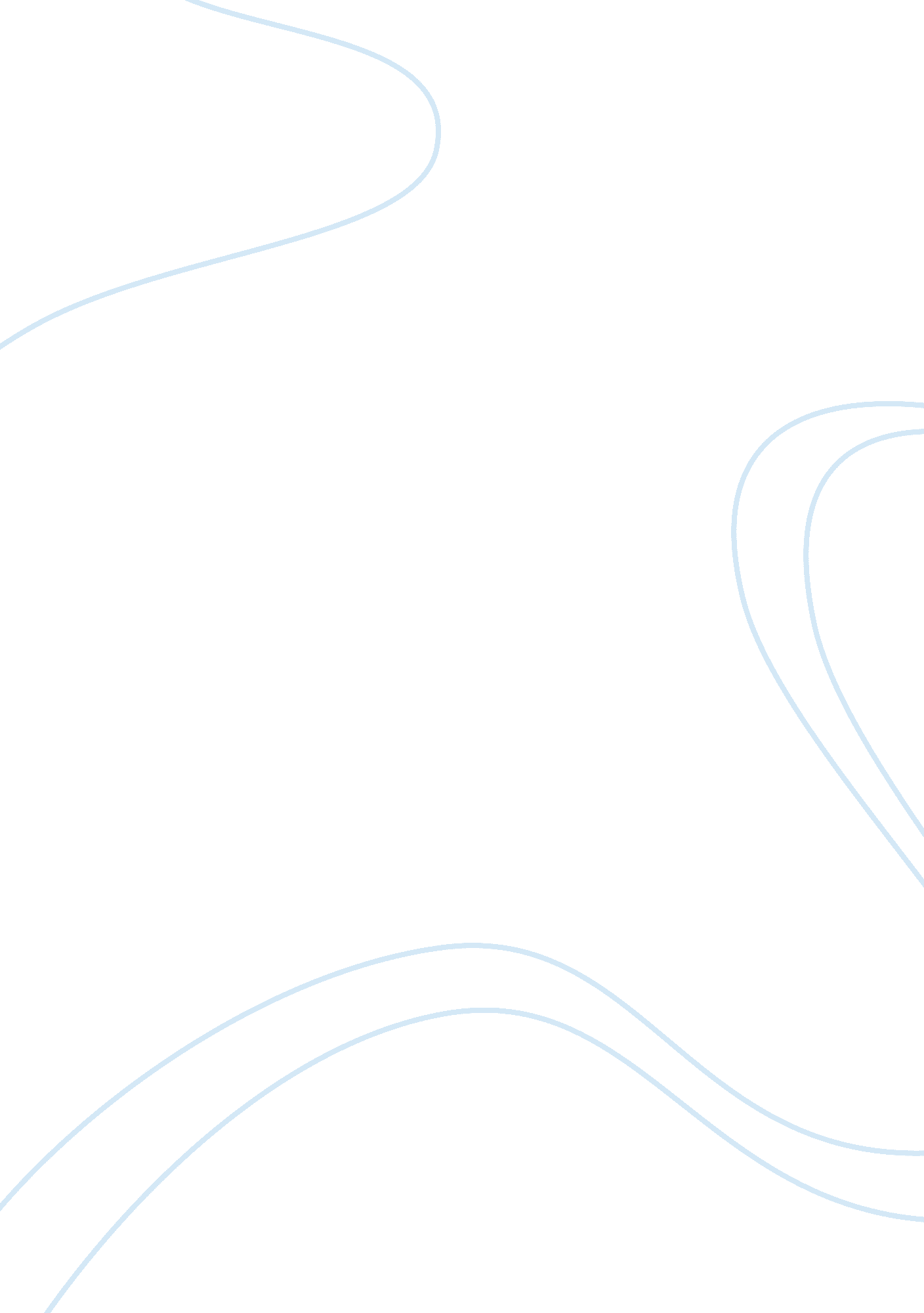 Motivational styles in everyday lifeBusiness, Management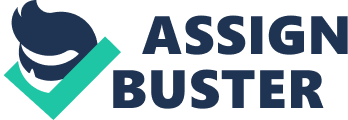 It was clear that the hygiene factors meet men's needs to avoid unpleasantness but do not motivate them to take more interest in the work.” Maslow’s theory argues that it is clear that lower-order needs such as food, shelter and physical security. These factors are considered some of the basic “ hygiene” of the workplace necessary for minimum functionality undoubtedly for any employee. 

Additionally, the appraisal and feedback system was another huge theory that was present in both methodologies in human resource management. It is crucial to understand that giving feedback to employees that feel that they need to benchmark and leverage their standards. Evidently, Herzberg's theory goes above and beyond that hygiene plays a huge role in the employee’s performance. Without a doubt, if these are met- a worker is free to explore the higher-order needs necessary to build superior worker productivity, with a particular emphasis upon self-esteem and creativity, as well as earning the respect of others. 